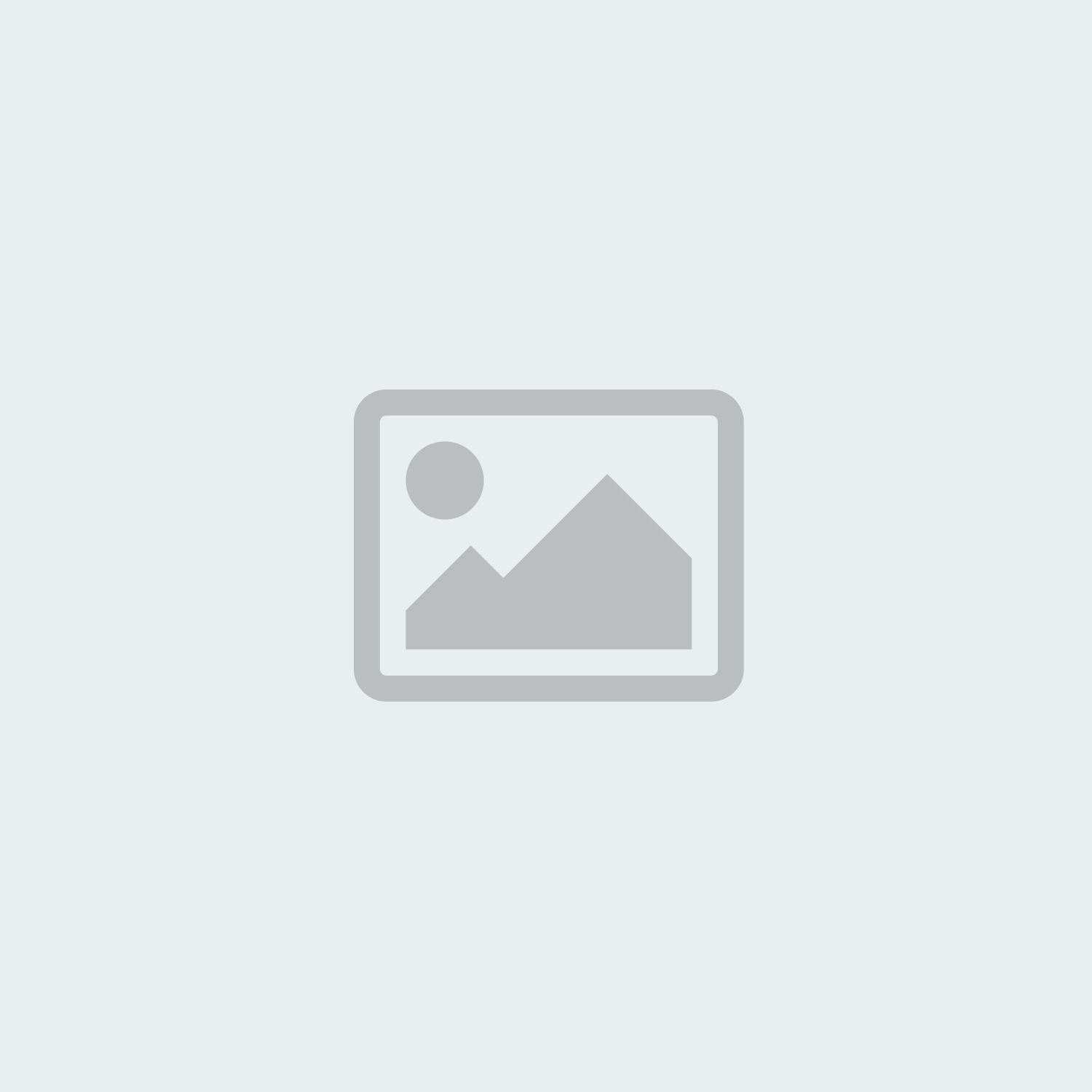 🖂 Houston🖳 brandonjobnexus@jobnexus.com             ✆ +555 XXXXXXXXX              BRANDON JOBNEXUS12+ years of experience in innovating business products and processes.Utilize excellent communication and interpersonal skills to be an effective team leader.Proven business acumen in multiple domains: Relationship Building, Tech Advisory, Consulting & Business Development / Sales.PROFESSIONAL EXPERIENCERiskmethods GmbH, Houston	March 2019 – PresentGlobal Sales Technology AdvocateTechnology advisor to all customers & customer facing departments, both internal and external.Help Account Executives to win million dollar deals by being the tech counterpart in the Global sales processRolled out global sales enablement program from initiation to minimal viable product.Setup the sales engineering department with processes to enable collaboration & smooth delivery of proposals.Help create future vision and success KPI’s, reporting directly to the VP of Sales.Zeppelin GmbH, Houston	January 2018– February 2019 Manager (Group Holding) - Digital Transformation & Business ArchitectureDeveloped the digital strategy roadmap, such as governance models and standardizing processes.Helped create the MDM cloud strategy using AWS and Ataccama Cloud.Identified technologies & partners to create designs for the IoT Machine data ecosystem development.Managed a cross functional team (architect / product owner /manager / data engineer).Reported directly to the CIO of the Group Holding.FFOI, Houston	January 2016 – December 2017 Business / Technology Advisor (Startup Marketplace)Partnered with product development to establish product (FFOI) roadmap.Innovated recruiting business via better matchmaking using Machine Learning.Additional Professional Experiences Available Upon RequestEDUCATIONMachine Learning, Houston University (2017-2018)International Master’s Degree in IT, Houston University (2007 - 2009)Bachelor Degree in Electronics and Telecommunication Engineering, Houston University (2002 - 2006)LANGUAGESEnglish - FluentGerman - IntermediateItalian	- FluentHindi	- FluentCOMPUTER SKILLSMicrosoft OfficeML (Octave)JavaJavascriptSql/NoSqlJboss BPMVersionOneTOGAFAramisSiriusJiraIBM RTC Eclipse,IntelliJSharePointESBOXIDAEMQooxdooAjaxApache SparkTomcatJettyJBossSpagoBISalesforceAWS / GCP CloudApache KafkaDenodoAtaccamaTalend